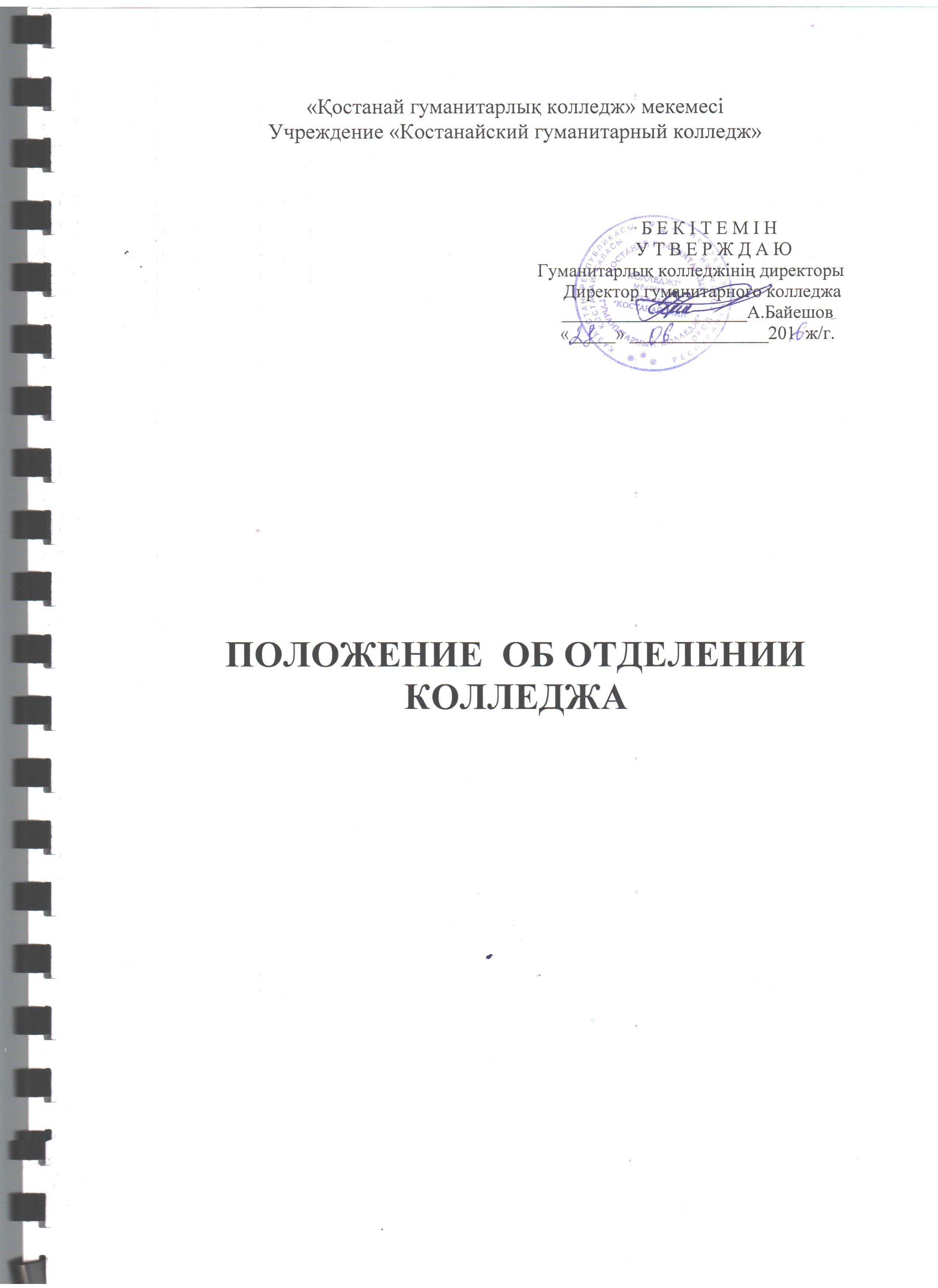 Общие положения1.1. Положение об отделении  колледжа разработано на основании приказа        Министра образования и науки Республики Казахстан от 11 сентября 2013 года № 369 «Об утверждении Типовых правил деятельности видов организаций технического и профессионального, послесреднего образования»  пунктов 28,29,30,  и  приказа и.о. Министра образования и науки Республики Казахстан от 8 января 2016 года № 12 «О внесении изменений в приказ Министра образования и науки Республики Казахстан от 11 сентября 2013 года № 369 «Об утверждении Типовых правил деятельности видов организаций технического и профессионального, послесреднего образования».2. Порядок организации2.1 Для управления учебно-воспитательным процессом в зависимости от профиля подготовки кадров по специальностям в колледже создаются отделения по группам специальностей (профессий).  Отделения (очное, заочное) создаются при подготовке кадров по одной или нескольким родственным специальностям и профессиям.
2.2 Отделения в колледжах   создаются при наличии:
1) не менее 150 обучающихся по одной или нескольким родственным специальностям и профессиям при очной форме обучения;
2) не менее 100 обучающихся при вечерней, заочной формах обучения.
2.3. Руководство отделением осуществляется заведующим, назначаемым руководителем колледжа.3. Обязанности заведующего отделением3.1  Заведующий отделением обеспечивает:      1) организацию и непосредственное руководство учебной и воспитательной              работой на отделении;      2) выполнение учебных планов и программ;      3) организацию учета успеваемости обучающихся;      4) контроль за дисциплиной обучающихся;      5) контроль за работой обучающихся в период курсового и дипломного           проектирования;      6) участие в работе стипендиальной комиссии (очная форма);      7) учет работы по отделению и представление отчетности.3.2  Работа отделения проводится по планам, утвержденным директором учебного заведения.3.3. Заведующий отделением несет ответственность за всю работу отделения и отчитывается в своей деятельности перед директором   учебного заведения или его заместителем по учебной работе.3.4 Заочное отделение учебного заведения могут иметь угловой штамп со своим наименованием.Рассмотрено и утверждено на заседании педагогического совета колледжаПротокол № 1   от 28.08. 2016  года.